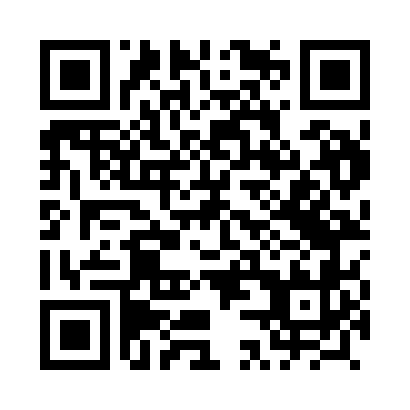 Prayer times for Gomolka, PolandMon 1 Apr 2024 - Tue 30 Apr 2024High Latitude Method: Angle Based RulePrayer Calculation Method: Muslim World LeagueAsar Calculation Method: HanafiPrayer times provided by https://www.salahtimes.comDateDayFajrSunriseDhuhrAsrMaghribIsha1Mon3:535:5912:314:577:039:022Tue3:505:5712:314:587:059:043Wed3:475:5512:305:007:079:074Thu3:445:5212:305:017:099:095Fri3:405:5012:305:027:119:126Sat3:375:4712:295:047:139:157Sun3:345:4512:295:057:149:178Mon3:305:4212:295:067:169:209Tue3:275:4012:295:077:189:2210Wed3:245:3812:285:097:209:2511Thu3:205:3512:285:107:229:2812Fri3:175:3312:285:117:249:3113Sat3:135:3112:275:137:259:3414Sun3:105:2812:275:147:279:3615Mon3:065:2612:275:157:299:3916Tue3:035:2412:275:167:319:4217Wed2:595:2112:275:177:339:4518Thu2:565:1912:265:197:359:4819Fri2:525:1712:265:207:369:5220Sat2:485:1512:265:217:389:5521Sun2:445:1212:265:227:409:5822Mon2:405:1012:265:237:4210:0123Tue2:365:0812:255:257:4410:0424Wed2:325:0612:255:267:4610:0825Thu2:285:0412:255:277:4710:1126Fri2:245:0112:255:287:4910:1527Sat2:204:5912:255:297:5110:1828Sun2:154:5712:255:307:5310:2229Mon2:134:5512:245:327:5510:2630Tue2:124:5312:245:337:5710:29